               	 			проєкт  Л.Ковбасюк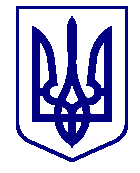 ВАРАСЬКА МІСЬКА РАДА____ сесія  VIII скликанняР І Ш Е Н Н Я11.05.2023                                     м.Вараш                         №2428-ПРР-VIII-7111         Про безоплатну передачу майна з балансу Департаменту соціального захисту та гідності виконавчого комітету Вараської міської ради на баланс виконавчого комітету Вараської міської ради З метою раціонального використання майна Вараської міської територіальної громади, враховуючи  Положення про порядок списання майна, що є комунальною власністю Вараської міської територіальної громади, затверджене рішенням Вараської міської ради від 15.12.2020 №59, відповідно до Методичних рекомендації з бухгалтерського обліку основних засобів суб’єктів державного сектору, затверджених наказом Міністерства фінансів України від 23.01.2015 №11, Закону України «Про бухгалтерський облік та фінансову звітність в Україні», керуючись статтями 26, 59, 60 Закону України «Про місцеве самоврядування в Україні», Вараська міська радаВИРІШИЛА: Погодити безоплатну передачу комунального майна з балансу Департаменту соціального захисту та гідності виконавчого комітету Вараської міської ради (код ЄДРПОУ 44383982) на баланс виконавчого комітету Вараської міської ради (код ЄДРПОУ 03315879), згідно з додатком (7100-ПЕ-07-23). Департаменту соціального захисту та гідності виконавчого комітету Вараської міської ради (код ЄДРПОУ 44383982) безоплатно передати  комунальне майно, зазначене в додатку (7100-ПЕ-07-23), із свого балансу на баланс виконавчому комітету Вараської міської ради (код ЄДРПОУ 03315879), згідно вимог чинного законодавства України, забезпечивши його бухгалтерський облік.	3. Контроль за виконанням рішення покласти на заступника міського голови з питань діяльності виконавчих органів ради Романа Хондоку та комісію з питань комунального майна, житлової політики, інфраструктури та благоустрою.  Міський голова					                           Олександр МЕНЗУЛ